SI Worksheet 4/24/22Agenda: Worksheet Chapter 7: Thermochemistry Calculate the change in the internal energy of a system if 300J of heat energy is absorbed by the system and if 400J of work is done on the system. (700J) 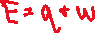 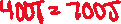 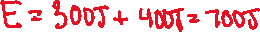 A sample of unknown metal with a mass of 192 g heated to a temperature of 100 °C was immersed into a brass calorimeter with a mass of 0.128 kg containing 240 g of water at a temperature of 8.4 °C. Provided that the water temperature stabilized at 21.5 °C, calculate the specific heat capacity of the metal and based on this value of capacity identify the metal. Assume that the specific heat capacity of brass is 0.402 J/g*C, and water is 4.184 J/g*C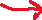 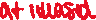 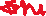 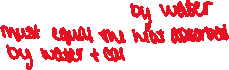 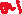 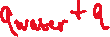 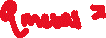 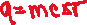 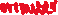 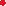 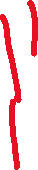 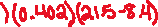 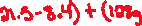 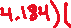 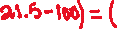 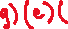 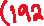 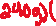 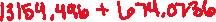 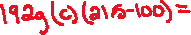 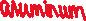 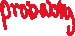 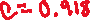 How much heat will be released when 11.8 g of iron reacts with excess O2 according to the following equation? Fe + O2  Fe3O4		Hrxn=-1120.48 kJ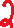 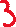 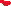 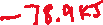 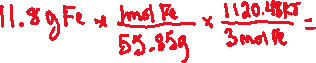 Given the following equations (1) H3BO3(aq )→ HBO2(aq) + H2O(l) 		ΔH = - 0.02 kJ 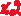 (2) H2B4O7(aq) + H 2O(l )→ 4HBO2(aq) 		ΔH = - 11.3 kJ (3) H2B4O7(aq) → 2B2O3(s) + H2O(l) 		ΔH = 17.5 kJ Find the ΔH for this overall reaction: 2H3BO3(aq) → B2O3(s) + 3H2O(l)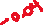 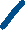 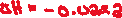 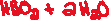 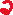 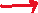 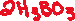 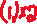 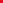 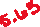 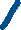 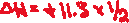 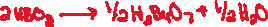 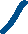 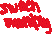 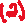 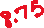 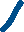 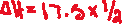 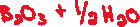 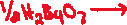 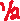 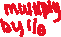 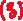 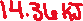 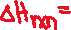 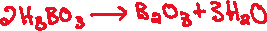 Chapter 8: Quatum Mechanical Model of an Atom The wavelength of an X-ray is 0.483 Å. What is its frequency (in Hz)? The speed of light is 3.00 x 108 m/s. 1 Å=10-10m. (6.21 x 1018 Hz) 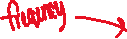 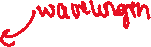 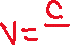 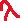 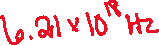 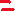 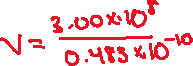 What is the energy (in J) of an X-ray photon with a wavelength of 4.83 x 10-2 nm? The speed of light is 3.00 x 108 m/s.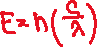 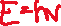 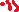 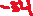 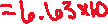 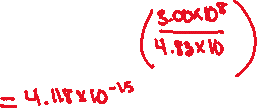 Identify the subshell in which electron with the following quantum numbers are found: n = 3, l = 23dn = 1, l = 01sn = 4, l = 34f Chapter 9: Periodic Properties of Elements 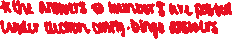 Draw the box diagram and electron configuration for each of the following elements. Reactivity of halogens __________ down the group? (decrease) 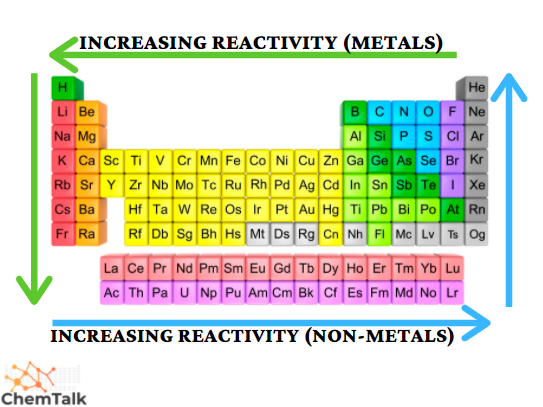 What is the approximate “net” charge felt by the valence electron of…Lithium 1s22s1 Therefore there is 2 core electrons, the nucleus has a charge of +3+3-2= +1Magnesium 1s22s22p63s210 core electrons Nucleus charge: 12+12 – 10= +2Oxygen 1s22s22p42 core electrons Nucleus charge: 8 +8 – 2= +6 The valence electron in which if the following atoms experience a larger attractive force from the core charge/effective nuclear charge? (right)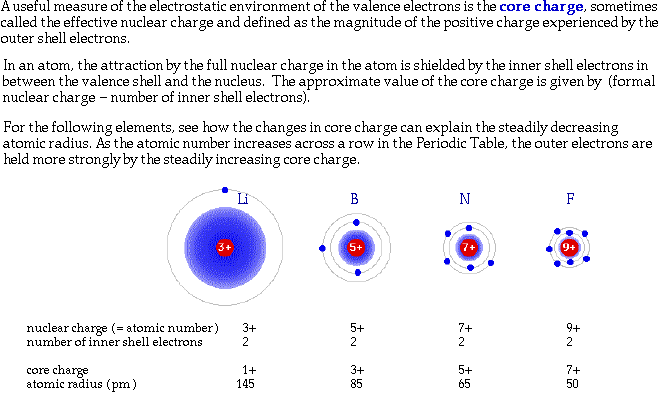 Which one is smaller? (right)List the following ions in order of increasing radius: As3–, Br–, K+, Mg2+.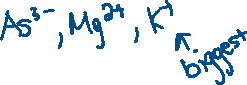 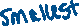 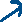 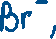 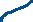 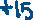 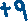 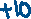 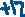 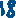 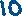 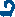 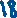 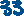 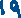 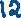 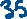 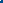 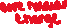 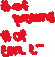 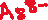 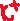 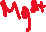 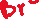 Substance Specific Heat (J/g*C)Helium 5.193 Aluminum 0.897Lead0.130Element Box Diagram Electron ConfigurationBoron LithiumOxygen Phosphorus ChlorinePotassium Aluminum 